23.04.2020-Часовников-Гр№22а-БЖ-25Здравствуйте уважаемые студенты!Практическое занятие №8Тема занятия: Строи подразделений в пешем порядке.Цель занятия: Изучение строевого устава по плану обязательной подготовки к службе в ВС РФ.Задачи:Развернутый и походный строи отделения. Построения, перестроения, повороты, перемещения и выполнение приемов с оружием. Выполнение воинского приветствия в строю на месте и в движении.Время: 45 минРазвернутый строй74. Развернутый строй отделения может быть одношереножный или двухшереножный.75. При необходимости выровнять отделение на месте подается команда «РАВНЯЙСЬ» или «Налево - РАВНЯЙСЬ».По команде «РАВНЯЙСЬ» все, кроме правофлангового военнослужащего, поворачивают голову направо (правое ухо выше левого, подбородок приподнят) и выравниваются так, чтобы каждый видел грудь четвертого человека, считая себя первым. По команде «Налево - РАВНЯЙСЬ» все, кроме левофлангового военнослужащего, голову поворачивают налево (левое ухо выше правого, подбородок приподнят).При выравнивании военнослужащие могут несколько передвигаться вперед, назад или в стороны.При выравнивании с карабинами (пулеметами) в положении «у ноги», кроме того, по исполнительной команде штык (дульная часть) подается на себя и прижимается к правому боку.По окончании выравнивания подается команда «СМИРНО», по которой все военнослужащие быстро ставят голову прямо, а карабины (пулеметы) переводят в прежнее положение.При выравнивании отделения после поворота его кругом в команде указывается сторона равнения.Например: «Направо (налево) - РАВНЯЙСЬ».76. По команде «ВОЛЬНО» и по команде «ЗАПРАВИТЬСЯ» на месте военнослужащие должны поступать, как указано в ст. 28 настоящего Устава.По команде «Отделение - РАЗОЙДИСЬ» военнослужащие выходят из строя. Для сбора отделения подается команда «Отделение - КО МНЕ», по которой военнослужащие бегом собираются к командиру и по его дополнительной команде выстраиваются.77. Повороты отделения выполняются одновременно всеми военнослужащими с соблюдением равнения по командам и правилам, указанным в ст. 30, 38 и 54 настоящего Устава. После поворота отделения в двухшереножном строю направо (налево) командир отделения делает полшага вправо (влево), а при повороте кругом - шаг вперед.78. Для размыкания отделения на месте подается команда «Отделение, вправо (влево, от средины) на столько-то шагов, разом-КНИСЬ (бегом, разом-КНИСЬ)». По исполнительной команде все военнослужащие, за исключением того, от которого производится размыкание, поворачиваются в указанную сторону, одновременно с приставлением ноги поворачивают голову в сторону фронта строя и идут учащенным полушагом (бегом), смотря через плечо на идущего сзади и не отрываясь от него; после остановки идущего сзади каждый делает еще столько шагов, сколько было указано в команде, и поворачивается налево (направо).При размыкании от средины указывается, кто средний. Военнослужащий, названный средним, услышав свою фамилию, отвечает: «Я», вытягивает вперед левую руку и опускает ее.При выравнивании отделения установленный при размыкании интервал сохраняется.79. Для смыкания отделения на месте подается команда «Отделение, вправо (влево, к средине), сом-КНИСЬ (бегом, сом-КНИСЬ)». По исполнительной команде все военнослужащие, за исключением того, к которому назначено смыкание, поворачиваются в сторону смыкания, после чего учащенным полушагом (бегом) подходят на установленный для сомкнутого строя интервал и по мере подхода самостоятельно останавливаются и поворачиваются налево (направо).80. Для движения отделения подаются команды: «Отделение, на ре-МЕНЬ (на пле-ЧО)»; «Шагом (строевым шагом, бегом) - МАРШ». Если необходимо, в команде указываются направление движения и сторона равнения.Например: «Отделение, на ре-МЕНЬ (на пле-ЧО)»; «На такой-то предмет, равнение направо (налево), шагом (строевым шагом, бегом) - МАРШ».По команде «МАРШ» все военнослужащие одновременно начинают движение с левой ноги, соблюдая равнение и сохраняя интервалы и дистанции.Если сторона равнения не указана, равнение производится в сторону правого фланга взглядом без поворота головы.Для остановки отделения подается команда «Отделение - СТОЙ».81. При наличии у военнослужащих различных видов оружия и при необходимости перевести одно из них в другое положение в команде указывается наименование этого оружия.Например: «Автоматы на -ГРУДЬ», «Пулеметы на ре-МЕНЬ», «Карабины на пле-ЧО» и т. п.82. Для перемещения на несколько шагов в сторону в строю на месте подается команда «Отделение, напра-ВО (нале-ВО)», а после поворота строя - «Столько-то шагов вперед, шагом - МАРШ». После того как военнослужащие сделают необходимое количество шагов, отделение по команде «Нале-ВО (напра-ВО)» поворачивается в первоначальное Перемещение вперед или назад на несколько шагов производится, как указано в ст. 37 настоящего Устава.83. При необходимости идти не в ногу подается команда «ИДТИ НЕ В НОГУ», а для движения в ногу - «ИДТИ В НОГУ». Движение в ногу осуществляется по направляющему военнослужащему или по подсчету командира.84. Для перемены направления движения захождением плечом подается команда «Отделение, правое (левое) плечо вперед, шагом - МАРШ» (на ходу - «МАРШ»).По этой команде отделение начинает захождение правым (левым) плечом вперед: фланговый военнослужащий заходящего фланга, повернув голову вдоль фронта, идет полным шагом, сообразуя свое движение так, чтобы не потеснить остальных к неподвижному флангу; фланговый военнослужащий неподвижного фланга обозначает шаг на месте и постепенно поворачивается налево (направо), сообразуясь с движением заходящего фланга; остальные военнослужащие, соблюдая равнение по фронту взглядом в сторону заходящего фланга (не поворачивая головы) и чувствуя локтем соседа со стороны неподвижного фланга, делают шаг тем меньший, чем ближе они находятся к неподвижному флангу.Когда отделение сделает захождение насколько нужно, подается команда «ПРЯМО» или «Отделение - СТОЙ».85. Для перестроения отделения из одной шеренги в две предварительно производится расчет на первый и второй по команде «Отделение, на первый и второй - РАССЧИТАЙСЬ».По этой команде каждый военнослужащий, начиная с правого фланга, по очереди быстро поворачивает голову к стоящему слева от него военнослужащему, называет свой номер и быстро ставит голову прямо. Левофланговый военнослужащий голову не поворачивает.Так же производится расчет по общей нумерации, для чего подается команда «Отделение, по порядку - РАССЧИТАЙСЬ».В двухшереножном строю левофланговый военнослужащий второй шеренги по окончании расчета строя по общей нумерации докладывает: «Полный» или «Неполный».86. Перестроение отделения на месте из одной шеренги в две производится по команде «Отделение, в две шеренги - СТРОЙСЯ».По исполнительной команде вторые номера делают с левой ноги шаг назад, не приставляя правой ноги, шаг вправо, чтобы стать в затылок первым номерам, приставляют левую ногу.87. Для перестроения отделения на месте из сомкнутого двухшереножного строя в одношереножный строй отделение предварительно размыкается на один шаг, после чего подается команда «Отделение, в одну шеренгу - СТРОЙСЯ».По исполнительной команде вторые номера выходят на линию первых, делая с левой ноги шаг влево, не приставляя правой ноги, шаг вперед, и приставляют левую ногу.88. Оружие кладется на землю по команде «Отделение, положить - ОРУЖИЕ». По команде «Положить» автоматы и ручные гранатометы берутся в правую руку; карабины и пулеметы - в положение «к ноге»; у пулеметов, кроме того, откидываются сошки. По команде «ОРУЖИЕ» первая шеренга делает два шага вперед и приставляет ногу, затем обе шеренги одновременно делают левой ногой шаг вперед и кладут оружие на землю рукояткой затвора (затворной рамы) вниз, затыльником приклада у носка правой ноги (правую ногу в колене не сгибают), после чего приставляют левую ногу к правой.Ручные гранатометы кладутся на землю рукояткой влево, пулеметы ставятся на сошки.В одношереножном строю по исполнительной команде выполняются только два последних действия.89. Для разбора оружия с земли подаются команды «Отделение - К ОРУЖИЮ» и затем «В РУЖЬЕ».По первой команде отделение выстраивается у оружия. По второй команде военнослужащие делают левой ногой шаг вперед, берут оружие в правую руку и, выпрямляясь, приставляют левую ногу к правой. Вторая шеренга делает два шага вперед, после чего обе шеренги одновременно берут оружие в положение «на ремень». У пулеметов предварительно складываются сошки.Походный строй90. Походный строй отделения может быть в колонну по одному или в колонну по два.Построение отделения в колонну по одному (по два) на месте производится по команде «Отделение, в колонну по одному (по два) - СТАНОВИСЬ». Приняв строевую стойку и подав команду, командир отделения становится лицом в сторону движения, а отделение выстраивается согласно штату, как показано на рис. 16 или 17.С началом построения командир отделения поворачивается крутом и следит за выстраиванием отделения.Отделение численностью четыре человека и менее строится в колонну по одному.91. Перестроение отделения из развернутого строя в колонну производится поворотом отделения направо по команде «Отделение, напра-ВО». При повороте двухшереножного строя командир отделения делает полшага вправо.92. Перестроение отделения из колонны в развернутый строй производится поворотом отделения налево по команде «Отделение, нале-ВО». При повороте отделения из колонны по два командир отделения делает полшага вперед.93. Перестроение отделения из колонны по одному в колонну по два производится по команде «Отделение, в колонну по два, шагом - МАРШ» (на ходу - «МАРШ»).95. Для перемены направления движения колонны подаются команды:«Отделение, правое (левое) плечо вперед - МАРШ»; направляющий военнослужащий заходит налево (направо) до команды «ПРЯМО», остальные следуют за ним;«Отделение, за мной - МАРШ (бегом - МАРШ)»; отделение следует за командиром.Выполнение воинского приветствия в строю на месте и в движении96. Для выполнения воинского приветствия в строю на месте, когда начальник подойдет на 10-15 шагов, командир отделения командует: «Отделение, СМИРНО, равнение на-ПРАВО (на-ЛЕВО, на-СРЕДИНУ)».Военнослужащие отделения принимают строевую стойку, одновременно поворачивают голову направо (налево) и провожают начальника взглядом, поворачивая вслед за ним голову.При подходе начальника с тыльной стороны строя командир отделения поворачивает отделение кругом, а затем подает команду для выполнения воинского приветствия.97. Командир отделения, подав команду для выполнения воинского приветствия (если он без оружия или с оружием в положении «за спину», прикладывает руку к головному убору; если он с оружием в положении «на плечо», «на ремень» или «на грудь», поступает, как указано в ст. 71 настоящего Устава, продолжая движение рукой, не занятой оружием), подходит строевым шагом к начальнику; за два-три шага до него останавливается и докладывает.Например: «Товарищ лейтенант. Второе отделение занимается тем-то. Командир отделения сержант Петров».Начальник, которого приветствуют, прикладывает руку к головному убору после подачи команды для выполнения воинского приветствия.Окончив доклад, командир отделения, не опуская руку от головного убора, делает левой (правой) ногой шаг в сторону с одновременным поворотом направо (налево) и, пропустив начальника вперед, следует за ним в одном-двух шагах сзади и с внешней стороны строя.По прохождении начальника или по команде «Вольно» командир отделения командует: «ВОЛЬНО» - и опускает руку.Если начальник обратится к военнослужащему, находящемуся в строю, по воинскому званию и фамилии, он отвечает: «Я», а при обращении только по воинскому званию военнослужащий в ответ называет свою должность, воинское звание и фамилию. При этом положение оружия не изменяется и рука к головному убору не прикладывается.98. Для выполнения воинского приветствия в строю в движении за 10-15 шагов до начальника командир отделения командует: «Отделение, СМИРНО, равнение на-ПРАВО (на-ЛЕВО)». По команде «СМИРНО» все военнослужащие переходят на строевой шаг, а по команде «Равнение на-ПРАВО (на-ЛЕВО)» одновременно поворачивают голову в сторону начальника и прекращают движение руками или рукой, не занятой оружием. С карабином в положении «на плечо» движение рукой, не занятой оружием, не прекращается. Командир отделения, если он без оружия или с оружием в положении «за спину», повернув голову, прикладывает руку к головному убору.По прохождении начальника или по команде «Вольно» командир отделения командует: «ВОЛЬНО» - и опускает руку.99. На приветствие начальника или при объявлении благодарности военнослужащие отвечают громко, ясно, согласованно. В движении все военнослужащие начинают ответ с постановкой левой ноги на землю, произнося последующие слова на каждый шаг.Вопросы:Построение отделения в одношереножный (двухшереножный) строй производится по команде _____________________________________При необходимости выровнять отделение на месте подается команда _______________________________________________________________По команде ___________________________ военнослужащие выходят из строя.Для перемещения на несколько шагов в сторону в строю на месте подается команда _____________________________________________________________Для перемены направления движения захождением плечом подается команда ___________________________________________________________________Оружие кладется на землю по команде _________________________________Для выполнения воинского приветствия в строю на месте, когда начальник подойдет на 10-15 шагов, командир отделения командует __________________Домашнее задание.Составить конспект по теме.Письменно ответить на вопросы.Список используемой литературы1. Боевой Устав по подготовке и ведению общевойскового боя часть 3 взвод, отделение(танк) от 24 февраля 2005 г.М.2. Боевой устав по подготовке и ведению общевойскового боя. Часть 2. (Батальон, рота) 2006 г.3. Методика проведения занятий по боевой подготовке с отделение и взводом (A.B. Дмитрук, A.C. Дубовик, C.М. Потоцкий)4. Военная литература. Под редакцией Клаузевиц К. О войне. - М.: Госвоениздат, 1934.5. Военная литература. Батов П.И. Форсирование рек. 1942-1945 гг. - М.: Воениздат, 1986 г.6. Общевоинские уставы Вооруженных Сил Российской Федерации(в редакции,    действующей с 14 января 2013 г.)Утвержден Указом Президента Российской Федерации от 10 ноября 2007 г. № 1495Жду ваши ответы:1. «В Контакте»: Часовников Игорь г.Баку;                                      2.  эл.почта: chasovnikov1963@mail.ru Рис. 14. Развернутый строй отделения - одношереножный 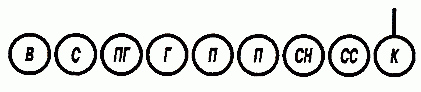 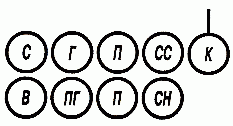 Рис. 15. Развернутый строй отделения - двухшереножныйПостроение отделения в одношереножный (двухшереножный) строй производится по команде «Отделение, в одну шеренгу (в две шеренги) - СТАНОВИСЬ». Приняв строевую стойку и подав команду, командир отделения становится лицом в сторону фронта построения; отделение выстраивается согласно штату влево от командира, как показано на рис. 14, 15. С началом построения командир отделения выходит из строя и следит за выстраиванием отделения. Отделение численностью четыре человека и менее всегда строится в одну шеренгу.   Рис. 16. Походный строй отделения – в колонну по одному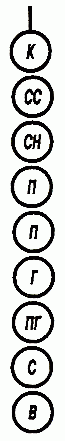    Рис. 17. Походный строй отделения - в колонну по дваПо исполнительной команде командир отделения (направляющий военнослужащий) идет вполшага, вторые номера, выходя вправо, в такт шага занимают свои места в колонне, как показано на рис. 17; отделение двигается вполшага до команды «ПРЯМО» или «Отделение - СТОЙ». 94. Перестроение отделения из колонны по два в колонну по одному производится по команде «Отделение, в колонну по одному, шагом - МАРШ» (на ходу - «МАРШ»). По исполнительной команде командир отделения (направляющий военнослужащий) идет полным шагом, а остальные - в полшага; по мере освобождения места вторые номера в такт шага заходят в затылок первым и продолжают движение полным шагом.